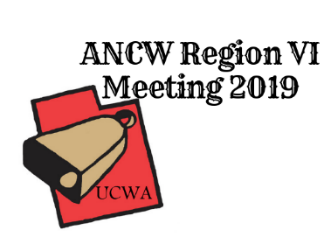 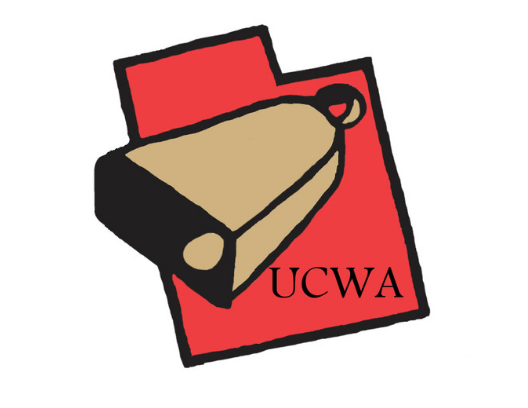 Sponsorship FormUtah Cattlewomen’s AssociationYes, I would like to collaborate with the Utah Cattlewomen’s Association in hosting the ANCW Region VI meeting, which will take place May 6-8, 2019 in Bear Lake, Utah. Please contact Nikki Weston, 208-847-5243, with any questions.Sponsorships are available in the following levels:Silver Level- up to $99-UCWA website and social media presence- Company logo on programs Gold Level- $100-$999-UCWA website and social media presence- Company logo on programs -Meal Sponsorship advertisingDiamond Level- $1,000-$1,999-UCWA website and social media presence- Company logo on programs -Meal Sponsorship advertising-Company Logo on banner, which will also be displayed at Summer and Winter ConventionsPlatinum Level- $2000 and above-UCWA website and social media presence- Company logo on programs -Meal Sponsorship advertising-Company Logo on banner, which will also be displayed at Summer and Winter Conventions-Company Logo on attendee goody bagWe appreciate sponsors, as they will assist in offsetting the cost the Region VI meeting. As a sponsors, you will be recognized at the meeting and have your logo printed in the spring newsletter. Other opportunities are available for Diamond and Platinum level sponsorships. Thank you for your consideration of this request. We are a 501(c)3 organization.Date: _________________Sponsorship Amount: ______________ to the Utah Cattlewomen’s AssociationSponsor Name: _________________________________Address: ______________________________________City, State, Zip: _________________________________Phone: _______________________________________Email: ________________________________________Please make check payable to UCWASend Donation to: UCWA150 South 600 EastSuite 10-BSLC, UT 84102